Задание 4. Кружок « Читалочка »Задание на 10 апреляТема: « Гласный звук [ю], буква Ю »Уважаемые родители! Предлагаю выполнить следующие задания для формирования и совершенствования  навыка чтения  :Работа по букварю  Н.С. Жуковой, стр. 72Обратите внимание на квадрат, расположенный в левом верхнем углу страницы.  На нём изображена буква Ю. Почему буква Ю «живёт» в букваре в квадратике с розовым фоном ?  Это лишь потому, что   буква Ю   «умеет петь», мы её поём голосом , а значит  она гласная, это и подразумевает розовый фон буквы.  Все гласные (поющие) звуки, которые мы записываем специальными знаками -  буквами, обозначаются красным цветом.Следует произнести протяжно звук [ю] вместе с ребёнком.Прочитайте слова, в верхней части страницы, выделенные жирным шрифтом.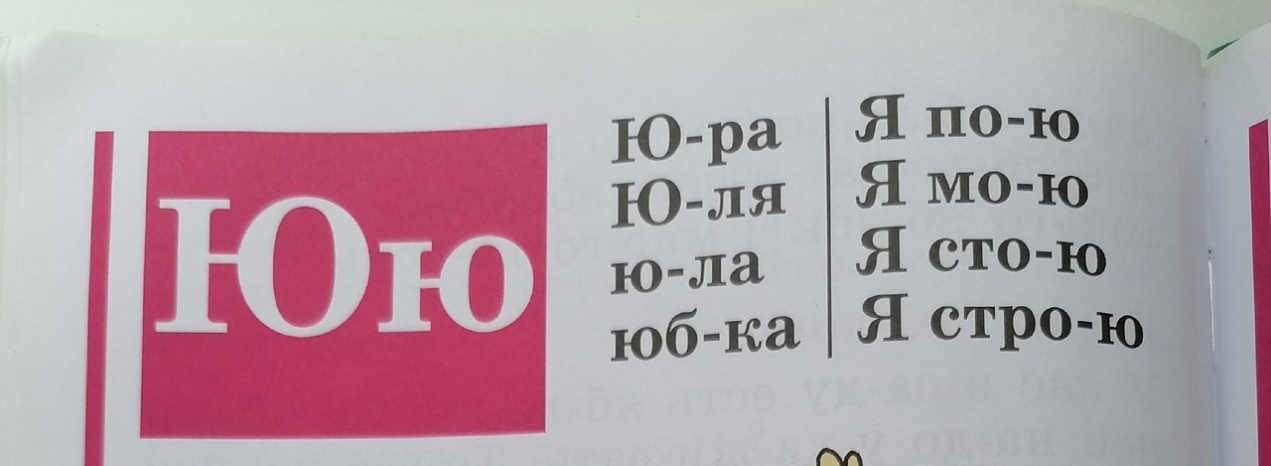 Прочитайте считалку. Попросите ребёнка пересказать.А ещё эта буква ,как и буква Я, тоже  с секретом. Она умеет смягчать  согласные звуки, стоящие перед ней. Прочитайте слоги с гласными буквами У и Ю. Сравните их.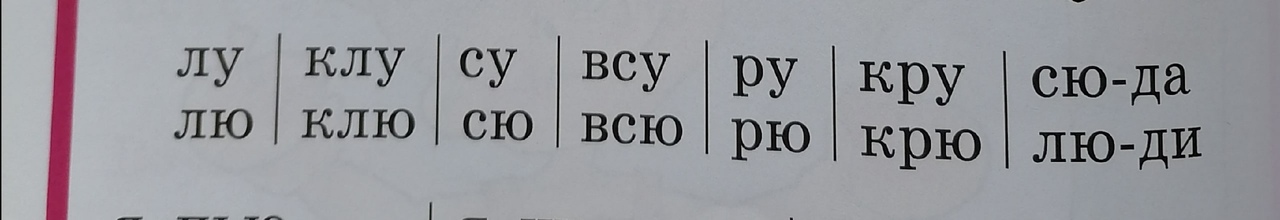 Примечание. Умение свободно противопоставлять слоги с твёрдыми и мягкими согласными избавит ребёнка в школьном возрасте от многих ошибок на письме.В каком случае слог произносится мягче?Работа по букварю  Н.С. Жуковой, стр. 73Прочитайте текст «Угадай, кто где?»Попросите ребёнка ответить на вопросы с помощью иллюстраций, представленных на странице.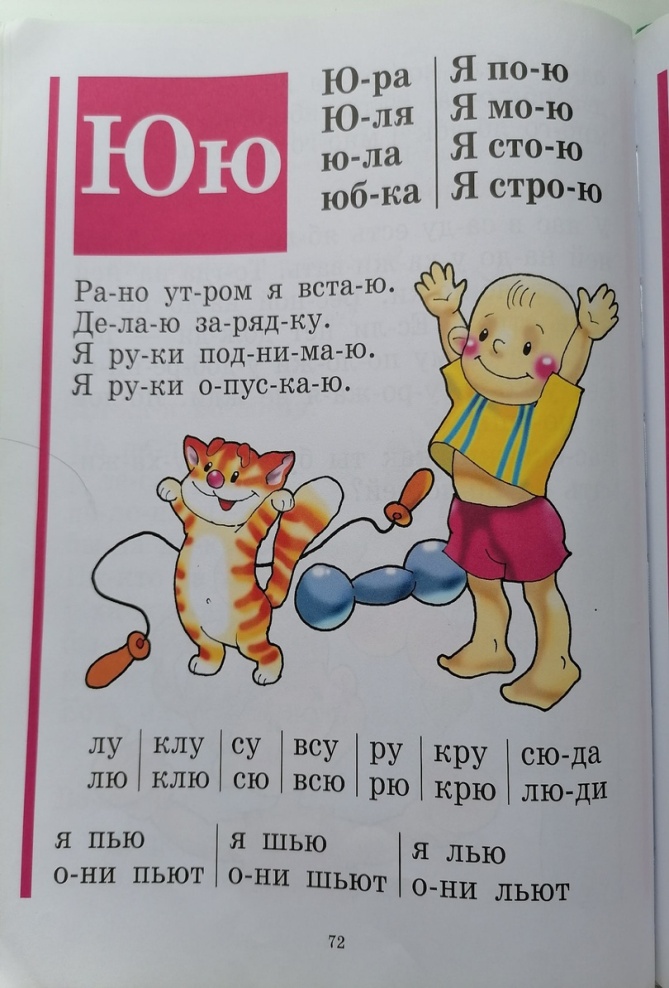 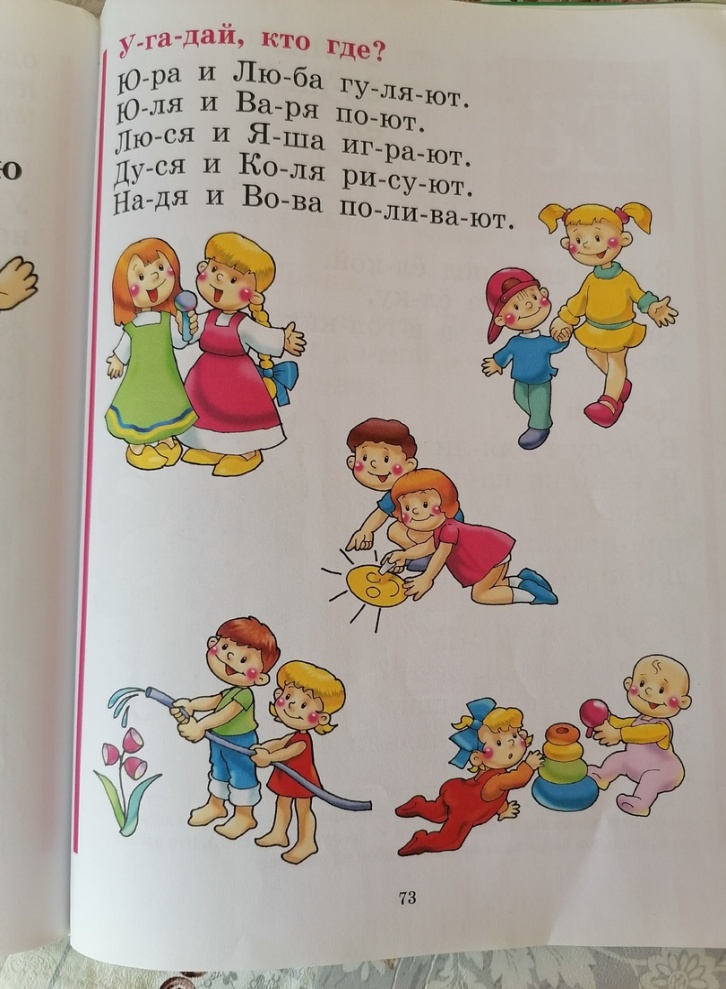 Выполните задание письменно.* Собери из букв слова и напиши их. * Обведите по контуру, а затем продолжи строчку слогов  с  согласной буквой К и  смягчающими  гласными  Е, Ё, Ю, Я; гласной э.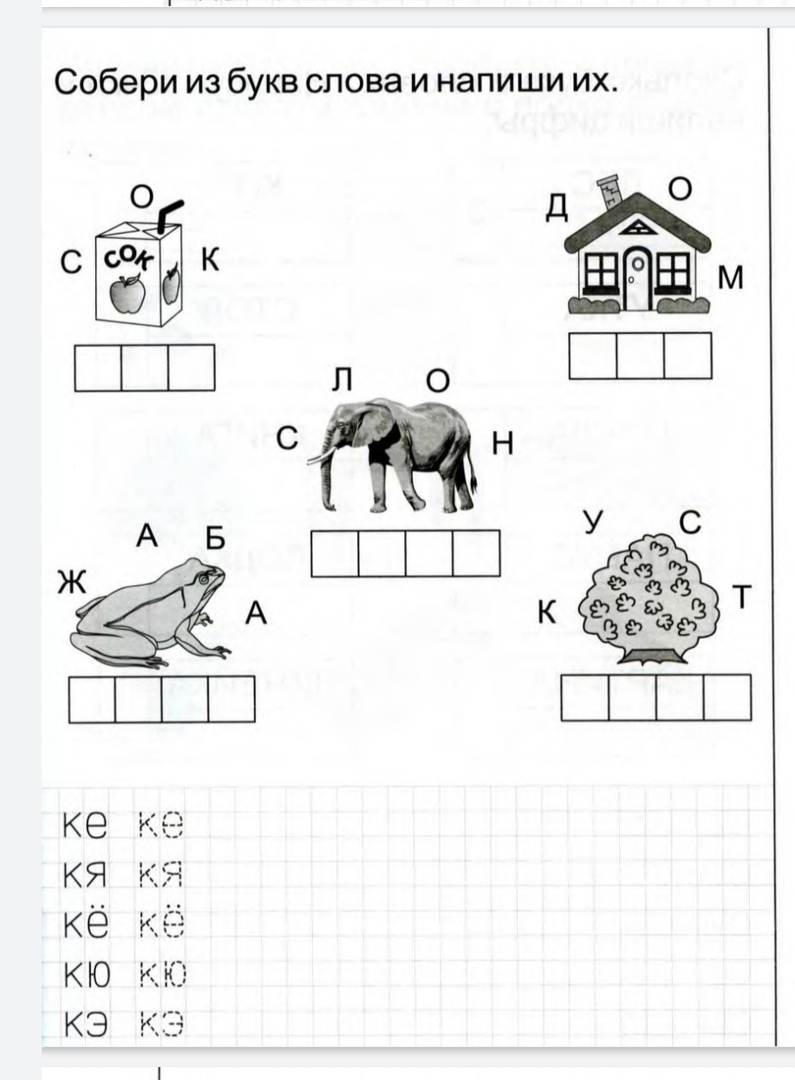 